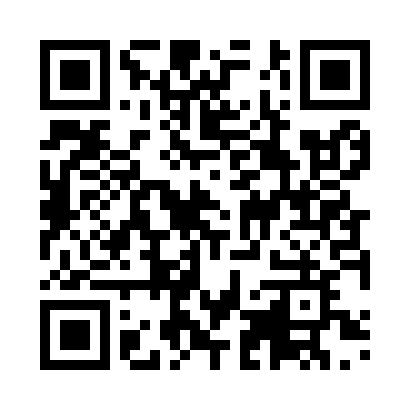 Prayer times for Ichinomiya, JapanWed 1 May 2024 - Fri 31 May 2024High Latitude Method: NonePrayer Calculation Method: Muslim World LeagueAsar Calculation Method: ShafiPrayer times provided by https://www.salahtimes.comDateDayFajrSunriseDhuhrAsrMaghribIsha1Wed3:275:0211:503:356:398:082Thu3:265:0011:503:356:408:093Fri3:244:5911:503:356:418:104Sat3:234:5811:503:356:418:115Sun3:224:5711:503:356:428:126Mon3:204:5611:503:356:438:137Tue3:194:5511:493:356:448:158Wed3:184:5511:493:356:458:169Thu3:164:5411:493:356:468:1710Fri3:154:5311:493:366:468:1811Sat3:144:5211:493:366:478:1912Sun3:134:5111:493:366:488:2013Mon3:114:5011:493:366:498:2114Tue3:104:4911:493:366:508:2315Wed3:094:4911:493:366:508:2416Thu3:084:4811:493:366:518:2517Fri3:074:4711:493:366:528:2618Sat3:064:4611:493:376:538:2719Sun3:054:4611:493:376:538:2820Mon3:044:4511:493:376:548:2921Tue3:034:4411:503:376:558:3022Wed3:024:4411:503:376:568:3123Thu3:014:4311:503:376:568:3224Fri3:004:4311:503:376:578:3325Sat2:594:4211:503:386:588:3426Sun2:584:4211:503:386:598:3527Mon2:584:4111:503:386:598:3628Tue2:574:4111:503:387:008:3729Wed2:564:4011:503:387:018:3830Thu2:554:4011:513:387:018:3931Fri2:554:4011:513:397:028:40